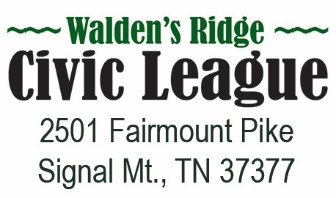 waldensrigecivicleague@gmail.com    423-886-4568   www.waldensridgecivicleague.orgWalden’s Ridge Civic League Rental ApplicationName: _______________________________________________________________Organization name: _____________________________________________________Address: ______________________________________________________________ ______________________________________________________________________ Phone(s): _____________________________________________________________ Email(s): ______________________________________________________________ Date(s) requested: ______________________________________________________Type of event(s): ________________________________________________________ Time of usage requested: _________________________________________________ Contact information for the Renter and/or person for all communications: ________________________________________________________________________________ Detailed description of the Event: ______________________________________________________________________________________________________________________________________________________________________________________________________________________________________________________________________________________________________________________________________________________________ Approximate number of persons attending: _______________ Facilities requested for this specified area of the Property for these specified hours: ________ a. use of gravel parking lot________ c. use of soccer practice field________ d. use of children’s playground________ e. use of horseshoe pit ________ f. use of covered pavilion________ g. use of exterior electric outlet and water spigot________ h. use of the women’s building________ i. use of auditorium restrooms and family restroom in the women’s building________ j. use of the auditorium________ k. use of the microwave oven and refrigerator in the concession area________ l. use of portable toilet(s) # _____ to be furnished by WRCLWill Alcoholic Beverages be available at the Event? Yes________ No________ If “Yes,” then Liquor Liability Coverage (“Host Alcohol Policy”) must be included as part of the required Renter’s insurance. Please see accompanying Policies & Procedures.______________________________________________Walden’s Ridge Civic League Rental Application RecordFacilities Rented (itemize a. - l.)  ________________________________________________________________________________________________ on date __________  To _____________________________________________ for a TOTAL of $ ________            Prior to the Event, TOTAL plus separate Damage Deposit* is due on date _______                                                                                  50% as Rental Deposit = $ _______                                                                                  check # ______ date paid ______                                                                       Rental Balance Due     = $ _______                                                                                   check # ______ date paid ______*A separate refundable Damage Deposit check for $_______ is due with final payment. Amount $________ check# _______ date ______The Damage Deposit check is returned uncashed after the event if no damage is incurred. Please write "Damage Deposit" in the memo line of the check.Damage Deposit returned to _______________ on date ______ by ________________ Refund policy:  If a Renter cancels a reservation at least 60 days prior to the scheduled Event, the Renter shall receive a 50% refund of fees paid. If a Renter cancels a reservation less than 60 days prior to the Event, there is no refund.______ (Initials) I give WRCL permission to photograph my event for WRCL publicity. ______ (Initials) I have read, understand, and agree to the accompanying WRCL Rental Agreement, WRCL Policies & Procedures, and WRCL Terms & Conditions.Renter’s signature: ________________________________ Date ________________Please attach check payable to: Walden’s Ridge Civic LeagueAttention, Carolyn Longphre, Event Coordinator 2501 Fairmount Pike, Signal Mountain, TN 37377 423-315-3405 ---- longphrecarolyn@gmail.com3/26/22